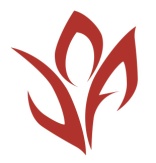 GREEK-FRENCH SCHOOL                                                                                                ‘JEANNE D’ARC’SYLLABUS PLAN FOR THE SCHOOL YEAR 2020-2021Primary 5Incredible i5 Book 1, Express Publishing*Material covered online during school year 2019-20 in Primary 4 is highlightedFirst Term (mid September– mid December) First Term (mid September– mid December) First Term (mid September– mid December) Introduction to our book(REVISION numbers, The Time, using everyday expressions)Module 1 Units 1+2  Module 2 Unit3 and Unit 4 up to 4cIntroduction to our book(REVISION numbers, The Time, using everyday expressions)Module 1 Units 1+2  Module 2 Unit3 and Unit 4 up to 4cIntroduction to our book(REVISION numbers, The Time, using everyday expressions)Module 1 Units 1+2  Module 2 Unit3 and Unit 4 up to 4c          Grammar Focus	                        Writing                       SkillsVerb To BeSubject pronounsPossessive adjectivesHave gotPlurals This /that-These/thoseCanQuestion wordsPossessive CasePresent SimplePrepositions of timeThere is/arePersonal pronouns(subject/object)Write your  school timetableWrite a short description about yourselfWrite an email to a new friend about yourselfWrite about schools in your countryCompare your typical school day with Ramla’s or Felipe’s school dayWrite a short article about a famous sports person you admire for your school magazineWrite about your dream houseMake a project about your fabulous firsts and present it in class  Make your own geography quiz in teamsWrite a blog about your favourite star        Draw your family treeSecond Term (mid December-mid March)Second Term (mid December-mid March)Second Term (mid December-mid March)Module 2 Unit 4d/e ,Module 3 Units 5-6,Module 4 Unit 7 up to 7bModule 2 Unit 4d/e ,Module 3 Units 5-6,Module 4 Unit 7 up to 7bModule 2 Unit 4d/e ,Module 3 Units 5-6,Module 4 Unit 7 up to 7bGrammar FocusWriting SkillsImperativePresent ContinuousPresent Continuous with future meaningPresent Continuous/Simple Presenta/an, some/anya lot of/ much/ manyMust Can (permission) Past Simple verb To Be/there was-werePast Simple (regular verbs)It’s Saturday afternoon. Write a short email about what you and your family are doing    Write an email about your plans for next weekendWrite an email to a friend describing your houseIt’s Carnival time. Write a paragraph about what  you and your friends are doingWrite an email to your friend inviting him or her to a new restaurantGiving directions to a place(make a video about places in our town)Write a paragraph about your dream house based on a photoOur city /town 50 years ago posterFood and healthy eating posterThird term(mid March-mid June)Third term(mid March-mid June)Third term(mid March-mid June)Module 4 Unit 7c,d,e Unit 8 Module 5 Units 9-10Module 4 Unit 7c,d,e Unit 8 Module 5 Units 9-10Module 4 Unit 7c,d,e Unit 8 Module 5 Units 9-10Grammar FocusWritingSkillsPast Simple (irregular verbs)HadCould    Be going to / Will Comparative and Superlative degree of adjectivesAdverbs of degreeRevision of tensesWrite an email to your friend about a place that you visited last weekend Write a paragraph about your favourite animalWrite a postcard to a friend while on a tripWrite an email to your friend about your summer holidayWrite a paragraph about a famous person in the past add a photo and make a collage for the classroomWrite a fact file about an animal you like